Washington State Organization
Executive Board Meeting
Thursday, April 29, 2021, 5-7pm
ID: 	943 6302 3134 Passcode: 378489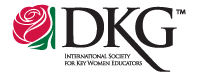 Voting Members: State Officers & Chapter Presidents. Ex officio: treasurer, Parliamentarian, Executive SecretaryWelcome: President Susan Fritts (Alpha Sigma Kitsap)Called to order at 5:12 pmIntroductions of Officers and International Guest Connie RensickA quorum has been establishedBriefed Minutes January 11, 2021: Secretary Jessica Tufts (Beta Upsilon Grand Coulee)The briefed minutes from the Jan 11, 2021 meeting were read and filed as read.Correspondence: Secretary Jessica Tufts (Beta Upsilon Grand Coulee)We received 3 thank you cards from members who received printed version of the Alpha Sigma News.Parliamentary Pause: Rules of the Meeting: Parliamentarian Barbara Clausen (Chi Cowlitz)Barb Clausen reviewed the rules and procedure for the meeting. Credentials Report: Registrar Patricia Russell (Beta Sigma Seattle)Pat Russell shared the credentials report through today at 5 pm. An amended report will reported again at the final meeting of the virtual conference. The report is filed with the minutes. There are 89 registrants. Treasurer’s Report: State Treasurer Patricia Russell (Beta Sigma Seattle)WSO brought in $21,896.15, spent $12,574.55 in the last yearBased on current trends in our membership, WSO may need to implement a dues increase in the near future. Consider a dues increase next year as in keeping with our Bylaws.Nominations Committee: Nominations Chair Jane Carden (Alpha Tau Tacoma Puyallup)The committee members were thanked for their time and work. The nominations are:President: Pat Bennet Forman1st Vice President: Monique Harrison2nd Vice President: Teri KingSecretary: Deirdre Catlin RRSPF: Dr. Laurynn EvansNominations Committee: Anne BishopReports Requiring Action:Finance Committee Report: Finance Chair Nancy Guthrie (Alpha Tacoma)2021-2022 Budget ApprovalMOTION: It was moved by Nancy Guthrie, Finance Chair, to approve the 2021-2022 DKG Washington State Organization budget. Motion carried.Executive Secretary Report: Paula Nichols (Alpha Psi Pasco)State Convention contract approval for April 28-30, 2023, Hotel Red Lion OlympiaMOTION: It was moved by Ruth Wolberg and seconded by Sherri Wagemann to approve the 2023 Washington State Organization State Convention to be held at the Hotel Red Lion Olympia on Friday and Saturday, April 28-29, 2023. Motion carried.Paula thanked those members that have been instrumental in the planning and implementing of the virtualized State Convention.Unfinished BusinessPresident Susan Fritts (Alpha Sigma Kitsap)There is no unfinished business at this time. New Business	Nominations CommitteeElection of Nominations/RRPSF Chair Jane Carden (Alpha Tau Tacoma Puyallup)MOTION: The State Nominating Committee presents Dr. Laurynn Evans as the candidate for RRPSF for the 2021-2023 biennium. Moved by Jane Carden, Nomination Committee Chair. There were no nominations from the floor. Dr. Laurynn Evans elected by acclamation.MOTION: The State Nominating Committee presents Anne Kristin Bishop as the candidate for the State Nominating Committee for the 2021-2023 biennium. Moved by Jane Carden, Nomination Committee Chair.There were no nominations from the floor. Anne Kristin Bishop elected by acclamation.Announcements/Acknowledgements of Executive BoardNW Regional director Barb Clausen invited all members to register for the upcoming Portland International Conference.  The registration numbers are important for planning purposes. The final decision will be made in Mid-May for whether it will be in-person (hybrid) or Virtual. Safety precautions are being taken to ensure all members and attendees’ safety.  She also thanked those chapters that have signed up to provide a basket for the fill the block drawings. WSO will have a table at the marketplace selling items to raise money for the state travel fund. Chapters that wish to donate items to this marketplace would be appreciated. Adjourned at 5:47 pm.